№    158                                                                                             от «17 » марта 2023гРЕШЕНИЕ Отчет о результатах  деятельности Собрания депутатов  Октябрьского сельского поселения за 2022 год     В соответствии Федеральным законом от 6 октября 2003 года №131-ФЗ «Об общих принципах организации местного самоуправления в Российской Федерации», Уставом  Октябрьского сельского  поселения заслушав и обсудив ежегодный отчет главы  Октябрьского сельского поселения, председателя Собрания депутатов  , Собрание депутатов решило:1. Принять к сведению отчет главы   Октябрьского сельского поселения  «О результатах деятельности главы   сельского поселения за  2022  год».2. Признать деятельность главы  Октябрьского сельского поселения , председателя Собрания депутатов   удовлетворительной.3. Считать первоочередными задачами Собрания депутатов  Октябрьское сельское поселение» на 2023 год:-  совершенствование нормативной базы;- осуществление контроля за рациональным расходованием средств бюджета муниципального образования;- осуществление контроля за соблюдением установленного порядка управления имуществом, находящимся в муниципальной собственности; - обеспечение контроля за ходом выполнения муниципальных целевых программ;- совершенствование работы с избирателями, обеспечение выполнения наказов избирателей.	- обеспечение осуществления полномочий по решению вопросов местного значения;- организация и участие в разработке проектов муниципальных нормативных правовых актов;- организация и проведение публичных слушаний; - проведение встреч с избирателями, приемов избирателей, рассмотрение писем и обращений граждан.	5. Контроль за выполнением настоящего решения оставляю за собой.6. Настоящее решение вступает в силу со дня его принятия.Глава   Октябрьского сельского поселения ,председатель Собрания депутатов                                                   Т.В.Гаврилова                                                                   Приложениек решению Собрания депутатовОктябрьского сельского поселения№     от   17  марта 2023 годаОТЧЕТ о деятельности главы Октябрьского сельского поселения за 2023 годУважаемые депутаты!Уважаемые гости и приглашенные!          Как глава Октябрьского сельского поселения и председатель Собрания депутатов представляю отчет о   деятельности Собрания депутатов Октябрьского сельского поселения за 2022 год. Согласно Устава  Октябрьского сельского  поселения утвержденного от 16.08.2019  № 172  года  , избираются 10 депутатов, на сегодняшний  день в Собрании депутатов   Октябрьского  сельского поселения  третьего  созыва осуществляют депутатскую деятельность  7 депутатов.      Деятельность Собрания депутатов в 2022 году проходила в тесном взаимодействии с   Главой Октябрьской сельской администрацией, специалистами администрации, Главой  муниципального района, собранием депутатов Моркинского муниципального района. Я, как глава сельского поселения вхожу в состав районного собрания депутатов. Работа на уровне района позволяет знать ситуацию на территории всего района, делиться с опытом  работы депутатов других поселений, разбираться в нормативно-правовых вопросах.Как Председатель Собрания депутатов, я принимала участие в работе комиссий, встречах, проводимых главой муниципального района, заседаниях собрания депутатов районного собрания.   Основной формой работы Собрания депутатов являются заседания, которые обычно проводятся согласно утвержденному на календарный год плану работы. Одной из основных задач Собрании депутатов сельского поселения является разработка и совершенствование нормативно-правовой базы,  в условиях постоянно меняющегося законодательства. Это требует принятия ряда новых документов и внесения изменений уже в существующие. В 2022 году Собранием депутатов проведено 6 заседаний депутатов третьего созыва, на которых, рассмотрено и принято  41  правовых актов, часть из которых прошла процедуру обнародования и опубликования. За отчетный период были подготовлены и вынесены на рассмотрение проекты положений, регламентирующие основные вопросы деятельности администрации, направленные на обеспечение жизнедеятельности поселения. Главным специалистом администрации разрабатывались все нормативно-правовые документы, которые предлагались вниманию депутатов на рассмотрение и утверждение  собранию депутатов.          Основные нормативные акты, принятые Собранием депутатов:         в соответствии с бюджетным законодательством и Положением о бюджетном процессе в установленные сроки утвержден бюджет поселения на 2023 год и Отчет об исполнении бюджета за 2021 год; - О внесении изменений в Положение о муниципальной службе в Октябрьском сельском поселении;- О внесении изменений в Положение о бюджетном процессе в Октябрьском сельском поселении;- О внесении изменений в решение «Об утверждении Правил землепользования и застройки Октябрьского сельского поселения; Приняты новые Правила благоустройства территории Октябрьского сельского поселения Моркинского муниципального района Республики Марий Эл, 20 10.2022 года Рассмотрены вопросы- О передаче части полномочий органов местного самоуправления Октябрьского сельского поселения органам местного самоуправления Моркинского муниципального района  и  другиеСреди важных муниципальных правовых актов, принятых Собранием депутатов: утверждение бюджета  поселения и внесение изменений и дополнений в бюджет. За год принято 2 решения о внесении изменений в бюджет.        За истекший 2022 год на нормативно-правовые акты Собрания депутатов Октябрьского сельского поселения поступило 4 протеста,   2 представления, 3 информации  от Прокуратуры Моркинского района. Все протесты,представления и информации Прокуратуры рассмотрены в срок и представлены проекты о внесений изменений в нормативно -  правовые акты.    Для обеспечения открытости и прозрачности деятельности Собрания депутатов проводилось размещение нормативных правовых актов на информационных стендах, нормативные правовые акты были направлены в Министерство внутренней политики, развития местного самоуправления и юстиции Республики Марий Эл для проведения правовой экспертизы и включения в Регистр муниципальных правовых актов Республики Марий Эл, размещены в сети Интернет на официальном портале Республики Марий Эл на  странице  Октябрьской сельской администрации .   На странице Октябрьской сельской Администрации     существует раздел «Собрание депутатов», в котором размещены: состав Собрания депутатов   поселения, решения Собрания депутатов, сведения о доходах, расходах, об имуществе и обязательствах имущественного характера, а также сведения о доходах, расходах, об имуществе и обязательствах имущественного характера своих супруги (супруга) и несовершеннолетних детей.                                                     Уважаемые депутаты! Благодарю всех Вас за совместную работу в Собрании депутатов  Октябрьского  сельского поселения   третьего созыва Задачи Собрания депутатов  Октябрьского сельского поселения на 2023 год:1) продолжить работу по приведению муниципальных правовых актов в соответствие  Конституцией Российской Федерации, Уставу Октябрьского сельского поселения;2) в установленные законом сроки провести декларационную кампанию депутатам поселения  ; 3) оказать всестороннюю поддержку  Октябрьской  сельской администрации  в решении вопросов местного значения;4) продолжить конструктивное взаимодействие с  Октябрьской  сельской администрацией, Собранием депутатов  Моркинского муниципального района, трудовыми коллективами поселения в части решения вопросов местного значения муниципального уровня по обращениям граждан;5) продолжить работу с избирателями в своем избирательном округе и представлять отчет о проделанной работе 1 раз в квартал до 10 числа месяца, следующего за отчетным периодом;6) принимать активное участие в мероприятиях, проводимых на территории  Октябрьского сельского поселения и  Моркинского  муниципального района.  Октябрьский ял шотан илемындепутатше погынжо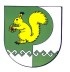 Собрание депутатов Октябрьского сельского поселения